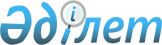 О городском бюджете на 2014-2016 годыРешение маслихата города Жанаозен Мангистауской области от 12 декабря 2013 года № 23/195. Зарегистрировано Департаментом юстиции Мангистауской области 28 декабря 2013 года № 2329      Примечание РЦПИ.

      В тексте документа сохранена пунктуация и орфография оригинала.      В соответствии с Бюджетным кодексом Республики Казахстан от 4 декабря 2008 года, Законом Республики Казахстан от 23 января 2001 года «О местном государственном управлении и самоуправлении в Республике Казахстан» и решением областного маслихата от 10 декабря 2013 года № 13/188 «Об областном бюджете на 2014-2016 годы» (зарегистрировано в Реестре государственной регистрации нормативных правовых актов за № 2323), городской маслихат РЕШИЛ:



      1.Утвердить городской бюджет на 2014-2016 годы согласно приложению, в том числе на 2014 год, в следующих объемах:

      1) доходы – 17 891 471 тысяч тенге, в том числе по:

      налоговым поступлениям – 11 699 638 тысяч тенге;

      неналоговым поступлениям – 187 062 тысяч тенге;

      поступлениям от продажи основного капитала – 30 108 тысячи тенге;

      поступлениям трансфертов – 5 974 663 тысячи тенге;

      2) затраты – 18 383 515 тысяч тенге;

      3) чистое бюджетное кредитование – 0 тенге, в том числе:

      бюджетные кредиты - 0 тенге;

      погашение бюджетных кредитов – 0 тенге;

      4) сальдо по операциям с финансовыми активами – 0 тенге, в том числе:

      приобретение финансовых активов – 0 тенге;

      поступления от продажи финансовых активов государства – 0 тенге;

      5) дефицит (профицит) бюджета – 492 045 тысяч тенге;

      6) финансирование дефицита (использование профицита) бюджета –  492 045 тысяч тенге.

      Сноска. Пункт 1 - в редакции решения Жанаозенского городского маслихата Мангистауской области от 24.11.2014 № 34/267(вводится в действие через 10 дней после опубликование).



      2. Установить на 2014 год нормативы распределения доходов в бюджет города в следующих размерах:



      1) индивидуальный подоходный налог с доходов, облагаемых у источника выплаты – 50,4 процентов;



      2) индивидуальный подоходный налог с доходов, необлагаемых у источника выплаты – 100 процентов;



      3) индивидуальный подоходный налог с доходов иностранных граждан, облагаемых у источника выплаты – 100 процентов;



      4) индивидуальный подоходный налог с доходов иностранных граждан, необлагаемых у источника выплаты – 100 процентов;



      5) социальный налог – 50,4 процентов.

      Сноска. Пункт 2 с изменениями, внесенными решением Жанаозенского городского маслихата Мангистауской области от 24.11.2014 № 34/267(вводится в действие через 10 дней после опубликование).



      3. Учесть что в городском бюджете на 2014 год предусмотрены целевые текущие трансферты и кредиты из республиканского бюджета, порядок использования которых определяется на основании постановления акимата города:

      реализация государственного образовательного заказа в дошкольных организациях образования;

      оснащение учебным оборудованием кабинетов физики, химии, биологии в государственных учреждениях основного среднего и общего среднего образования;

      повышение доплат труда учителям, прошедшим повышение квалификации по трехуровневой системе;

      частичное субидирование заработной платы в рамках Программы занятости 2020;

      обеспечение деятельности центров занятости населения в рамках Программы занятости 2020;

      молодежная практика в рамках Программы занятости 2020;

      переподготовка и повышение квалификации кадров в рамках Программы занятости 2020;

      поддержка предпринимательства города Жанаозен;

      субсидирование процентной ставки по кредитам для реализации проектов в рамках Программы развития моногородов на 2012-2020 годы;

      предоставление грантов на развитие новых производств в рамках Программы развития моногородов на 2012-2020 годы;

      текущее обустройство моногородов в рамках Программы развития моногородов на 2012-2020 годы;

      ремонт и благоустройство объектов в рамках развития городов и сельских населенных пунктов по Дорожной карте занятости 2020;

      кредитование на содействие развитию предпринимательства в моногородах;

      повышение профессиональной квалификации кадров в рамках программы «Дорожная карта занятости 2020»;

      выплата ежемесячной надбавки за особые условия труда к должностным окладам работников государственных учреждений, не являющихся государственными служащими, а также работников государственных предприятий, финансируемых из местных бюджетов в размере 10 процентов с 1 апреля 2014 года.

      Сноска. Пункт 3 - в редакции решения Жанаозенского городского маслихата Мангистауской области от 15.09.2014 № 32/254(вводится в действие через 10 дней после опубликование).



      4. Учесть что в городском бюджете на 2014 год предусмотрены целевые трансферты на развитие из республиканского бюджета, порядок использования которых определяется на основании постановления акимата города:

      развитие объектов образования; 

      развитие системы водоснабжения и водоотведения;

      развитие коммунального хозяйства;

      развитие теплоэнергетической системы;

      реализация бюджетных инвестиционных проектов в рамках Программы развития моногородов на 2012-2020 годы.



      5. Представить право:

      1) единовременную социальную помощь:

      нуждающим отдельным категориям граждан, на основании решения городского маслихата;



      2) единовременную социальную помощь в честь государственных праздников Республики Казахстан и знаменательных дат:

      исключен решением Жанаозенского городского маслихата Мангистауской области от 06.05.2014 № 27/230(вводится в действие через 10 дней после опубликование).

      исключен решением Жанаозенского городского маслихата Мангистауской области от 06.05.2014 № 27/230(вводится в действие через 10 дней после опубликование).

      ко дню праздника Наурыз (22 марта):

      многодетным матерям, награжденные подвесками «Алтын алқа», «Күміс алқа» 2-х месячных расчетных показателей;

      ко Дню Победы (9 мая):

      участникам и инвалидам Великой Отечественной войны в размере 100 000 тенге;

      лицам, приравненным по льготам и гарантиям к инвалидам Великой Отечественной войны в размере 60 000 тенге;

      лицам, приравненным по льготам и гарантиям к участникам Великой Отечественной войны в размере 50 000 теңге;

      вдовам погибших войнам в годы Великой Отечественной войны, не вспупившие в повторный брак в размере 40 000 тенге; 

      труженникам тыла как награжденным орденами и медалями за самоотверженный труд, так и не награжденными в годы Великой Отечественной войны проработавшим не менее 6 месяцев в период с 22 июня 1941 года по 9 мая 1945 годы в размере 10 000 тенге;

      участникам леквидации Чернобыльской АЭС в 1988-1989 годах в размере 20 000 тенге;

      идентифицированным участникам Великой Отечественной войны к другим категориям людей в размере 10 000 тенге;

      ко дню Конституции (30 августа):

      получателям государственных социальных пособий по потере кормильца (на детей) в размере 8 месячных расчетных показателей;

      лицам, которым назначены пенсий за особые заслуги перед Республикой Казахстан 60 месячных расчетных показателей;

      лицам, которым было назначена персональная пенсия за особые заслуги перед Мангистауской областью 36 месячных расчетных показателей;

      ко дню инвалидов (6 октября):

      инвалиды I, II, III групп, дети инвалиды до 16 лет и дети инвалиды с 16 до 18 лет в размере 5-х месячных расчетных показателей;

      ко Дню пожилых людей (1 октября):

      получателям социального государственного пособия по возрасту и пенсионерам по возрасту старшие 70 лет 2-х месячных расчетных показателей;



      3) социальная помощь выпускникам общеобразовательных школ для оплаты обучения и ежемесячной стипендий в государственных высших учебных заведениях Республики Казахстан;



      4) социальную помощь детям инвалидам до 18-ти лет, обучающимся на дому ежемесячно в размере 5-ти месячных расчетных показателей;



      5) ежеквартальную социальную помощь:

      для получателей государственного социального пособия по инвалидности, предоставляется с месяца подачи заявления ежемесячно в размере не менее 0,5 месячных расчетных показателей;



      6) социальная помощь лицам, имеющих социально-значимые заболевания: онкологические, вписанным из специализированной противотуберкулезной медицинской организаций, заразившихся вирусом иммунодефицита, при отсутствии государственной пенсий, пособий, бес учета доходов, в размере 26-ти месячных расчетных показателей;



      7) социальную помощь лицам, пострадавшим вследствие стихийного бедствия или пожара, не позднее 6-ти месяцев с момента наступления трудной жизненной ситуации, без учета доходов, в размере 50-ти месячных расчетных показателей;



      8) социальную помощь в размере 12 100 тенге на приобретение топлива специалистам государственных организаций здравоохранения, социального обеспечения, образования, культуры, спорта и ветеринарии проживающим и работающим в сельских населенных пунктах;



      9) установить гражданским служащим здравоохранения, социального обеспечения, образования, культуры, спорта и ветеринарии работающим в сельской местности за счет бюджетных средств повышенные не менее чем на двадцать пять процентов должностные оклады и тарифные ставки по сравнению с окладами и ставками гражданских служащих занимающихся этими видами деятельности в городских условиях;



      10) исключен решением Жанаозенского городского маслихата Мангистауской области от 24.11.2014 № 34/267(вводится в действие через 10 дней после опубликование).

      Сноска. Пункт 5 с изменениями, внесенными решением Жанаозенского городского маслихата Мангистауской области от 06.05.2014 № 27/230(вводится в действие через 10 дней после опубликование).



      6. Утвердить резерв местного исполнительного органа в сумме   26 154 тысяч тенге.

      Сноска. Пункт 6 с изменениями, внесенными решением Жанаозенского городского маслихата Мангистауской области от 06.05.2014 № 27/230(вводится в действие через 10 дней после опубликование).



      7. Утвердить перечень городских бюджетных программ развития на 2014 год, направленных на реализацию инвестиционных проектов (программ), согласно приложению 4.



      8. Утвердить перечень бюджетных программ, не подлежащих секвестру в процессе исполнения городского бюджета в 2014 году, согласно приложению 5.



      9. Утвердить перечень бюджетных программ в разрезе поселка, села, сельского округа на 2014 год, согласно приложению 6.



      10. Настоящее решение вводится в действие с 1 января 2014 года.

 

       Председатель сессии                     И. Кенесов      Секретарь

      городского маслихата                    С. Мынбай

       «СОГЛАСОВАНО»

      Начальник государственного

      учреждения «Жанаозенский

      городской отдел экономики и

      бюджетного планирования»

      Н. Гумарова

      12 декабря 2013 года

 

Приложение 1

к решению городского маслихата

от 12 декабря 2013 года № 23/195 Городской бюджет на 2014 год      Сноска. Приложение 1 в редакции решения Жанаозенского городского маслихата Мангистауской области от 24.11.2014 № 34/267 (вводится в действие через 10 дней после опубликование).

 

Приложение 2

к решению городского маслихата

от 12 декабря 2013 года № 23/195 Городской бюджет на 2015 год

Приложение 3

к решению городского маслихата

от 12 декабря 2013 года № 23/195 Городской бюджет на 2016 год

Приложение 4

к решению городского маслихата

от 12 декабря 2013 года № 23/195 Перечень городских бюджетных программ развития на 2014 год, направленных на реализацию инвестиционных проектов (программ)

Приложение 5

к решению городского маслихата

от 12 декабря 2013 года № 23/195 Перечень бюджетных программ, не подлежащих секвестру в процессе исполнения городского бюджета в 2014 году

Приложение 6

к решению городского маслихата

от 12 декабря 2013 года № 23/195 Перечень бюджетных программ в разрезе аула (села), аульного (сельского) округа на 2013 год      Сноска. Приложение 6 в редакции решения Жанаозенского городского маслихата Мангистауской области от 15.09.2014 № 32/254 (вводится в действие через 10 дней после опубликование).
					© 2012. РГП на ПХВ «Институт законодательства и правовой информации Республики Казахстан» Министерства юстиции Республики Казахстан
				Кат.КлПклНаименованиеСумма, тыс.тенге111231. ДОХОДЫ17 891 4711Налоговые поступления11 699 63801Подоходный налог5 225 9192Индивидуальный подоходный налог5 225 91903Социальный налог4 693 5531Социальный налог4 693 55304Налоги на собственность1 496 5871Налоги на имущество1 180 1843Земельный налог29 3094Налог на транспортные средства287 0765Единый земельный налог1805Внутренние налоги на товары, работы и услуги251 7152Акцизы7 7463Поступления за использование природных и других ресурсов210 0864Сборы за ведение предпринимательской и профессиональной деятельности30 7235Налог на игорный бизнес3 16007Прочие налоги201Прочие налоги2008Обязательные платежи, взимаемые за совершение юридически значимых действий и (или) выдачу документов уполномоченными на то государственными органами или должностными лицами31 8431Государственная пошлина31 8432Неналоговые поступления187 06201Доходы от государственной собственности30 1285Доходы от аренды имущества, находящегося в государственной собственности30 12803Поступления денег от проведения государственных закупок, организуемых государственными учреждениями, финансируемыми из государственного бюджета51Поступления денег от проведения государственных закупок, организуемых государственными учреждениями, финансируемыми из государственного бюджета504Штрафы, пени, санкции, взыскания, налагаемые государственными учреждениями, финансируемыми из государственного бюджета, а также содержащимися и финансируемыми из бюджета (сметы расходов) Национального Банка Республики Казахстан 145 0391Штрафы, пени, санкции, взыскания, налагаемые государственными учреждениями, финансируемыми из государственного бюджета, а также содержащимися и финансируемыми из бюджета (сметы расходов) Национального Банка Республики Казахстан, за исключением поступлений от организаций нефтяного сектора 145 03906Прочие неналоговые поступления11 8901Прочие неналоговые поступления11 8903Поступления от продажи основного капитала30 10801Продажа государственного имущества, закрепленного за государственными учреждениями8 9001Продажа государственного имущества, закрепленного за государственными учреждениями8 90003Продажа земли и нематериальных активов21 2081Продажа земли 18 3982Продажа нематериальных активов2 8104Поступления трансфертов5 974 66302Трансферты из вышестоящих органов государственного управления5 974 6632Трансферты из областного бюджета5 974 663Ф.грАдмПр.НаименованиеСумма, тыс.тенге111232. ЗАТРАТЫ18 383 51501Государственные услуги общего характера421 020112Аппарат маслихата района (города областного значения)24 639001Услуги по обеспечению деятельности маслихата района (города областного значения)22 556003Капитальные расходы государственного органа 2 083122Аппарат акима района (города областного значения)120 773001Услуги по обеспечению деятельности акима района (города областного значения)108 613003Капитальные расходы государственного органа 9 330009Капитальные расходы подведомственных государственных учреждений и организаций2 830Аппарат акима села Тенге33 405123Аппарат акима района в городе, города районного значения, поселка, села, сельского округа33 405001Услуги по обеспечению деятельности акима района в городе, города районного значения, поселка, села, сельского округа28 777022Капитальные расходы государственного органа 728032Капитальные расходы подведомственных государственных учреждений и организаций3 900Аппарат акима села Кызылсай29 434123Аппарат акима района в городе, города районного значения, поселка, села, сельского округа29 434001Услуги по обеспечению деятельности акима района в городе, города районного значения, поселка, села, сельского округа25 150022Капитальные расходы государственного органа 384032Капитальные расходы подведомственных государственных учреждений и организаций3 900Аппарат акима поселка Рахат22 329123Аппарат акима района в городе, города районного значения, поселка, села, сельского округа22 329001Услуги по обеспечению деятельности акима района в городе, города районного значения, поселка, села, сельского округа22 022022Капитальные расходы государственного органа 307452Отдел финансов района (города областного значения)32 676001Услуги по реализации государственной политики в области исполнения бюджета района (города областного значения) и управления коммунальной собственностью района (города областного значения)23 923003Проведение оценки имущества в целях налогообложения2 228011Учет, хранение, оценка и реализация имущества, поступившего в коммунальную собственность6 350018Капитальные расходы государственного органа 175453Отдел экономики и бюджетного планирования района (города областного значения)20 538001Услуги по реализации государственной политики в области формирования и развития экономической политики, системы государственного планирования и управления района (города областного значения)20 538467Отдел строительства района (города областного значения)137 226040Развитие объектов государственных органов137 22602Оборона14 227122Аппарат акима района (города областного значения)14 227005Мероприятия в рамках исполнения всеобщей воинской обязанности14 22703Общественный порядок, безопасность, правовая, судебная, уголовно-исполнительная деятельность42 269485Отдел пассажирского транспорта и автомобильных дорог района (города областного значения)42 269021Обеспечение безопасности дорожного движения в населенных пунктах42 26904Образование7 657 565Аппарат акима села Тенге161 617123Аппарат акима района в городе, города районного значения, поселка, села, сельского округа161 617004Обеспечение деятельности организаций дошкольного воспитания и обучения81 604041Реализация государственного образовательного заказа в дошкольных организациях образования80 013Аппарат акима села Кызылсай40 488123Аппарат акима района в городе, города районного значения, поселка, села, сельского округа40 488004Обеспечение деятельности организаций дошкольного воспитания и обучения40 488Аппарат акима поселка Рахат194 629123Аппарат акима района в городе, города районного значения, поселка, села, сельского округа194 629041Реализация государственного образовательного заказа в дошкольных организациях образования194 629464Отдел образования района (города областного значения)6 019 347009Обеспечение деятельности организаций дошкольного воспитания и обучения452 412040Реализация государственного образовательного заказа в дошкольных организациях образования612 359003Общеобразовательное обучение3 663 547006Дополнительное образование для детей167 506001Услуги по реализации государственной политики на местном уровне в области образования 41 369012Капитальные расходы государственного органа 4 215004Информатизация системы образования в государственных учреждениях образования района (города областного значения)44 421005Приобретение и доставка учебников, учебно-методических комплексов для государственных учреждений образования района (города областного значения)84 855007Проведение школьных олимпиад, внешкольных мероприятий и конкурсов районного (городского) масштаба0015Ежемесячная выплата денежных средств опекунам (попечителям) на содержание ребенка-сироты (детей-сирот), и ребенка (детей), оставшегося без попечения родителей21 811067Капитальные расходы подведомственных государственных учреждений и организаций926 852467Отдел строительства района (города областного значения)1 241 484037Строительство и реконструкция объектов образования1 241 48406Социальная помощь и социальное обеспечение802 221451Отдел занятости и социальных программ района (города областного значения)801 743002Программа занятости348 840004Оказание социальной помощи на приобретение топлива специалистам здравоохранения, образования, социального обеспечения, культуры, спорта и ветеринарии в сельской местности в соответствии с законодательством Республики Казахстан11 677005Государственная адресная социальная помощь34 390006Оказание жилищной помощи2 659007Социальная помощь отдельным категориям нуждающихся граждан по решениям местных представительных органов292 277010Материальное обеспечение детей-инвалидов, воспитывающихся и обучающихся на дому8 039014Оказание социальной помощи нуждающимся гражданам на дому18 748016Государственные пособия на детей до 18 лет12 867017Обеспечение нуждающихся инвалидов обязательными гигиеническими средствами и предоставление услуг специалистами жестового языка, индивидуальными помощниками в соответствии с индивидуальной программой реабилитации инвалида14 998001Услуги по реализации государственной политики на местном уровне в области обеспечения занятости и реализации социальных программ для населения48 426011Оплата услуг по зачислению, выплате и доставке пособий и других социальных выплат1 926021Капитальные расходы государственного органа 6 896464Отдел образования района (города областного значения)0008Социальная поддержка обучающихся и воспитанников организаций образования очной формы обучения в виде льготного проезда на общественном транспорте (кроме такси) по решению местных представительных органов0485Отдел пассажирского транспорта и автомобильных дорог района (города областного значения)478050Реализация Плана мероприятий по обеспечению прав и улучшению качества жизни инвалидов47807Жилищно-коммунальное хозяйство4 695 684Аппарат акима села Тенге4 652123Аппарат акима района в городе, города районного значения, поселка, села, сельского округа4 652027Ремонт и благоустройство объектов в рамках развития городов и сельских населенных пунктов по Дорожной карте занятости 20204 652Аппарат акима села Кызылсай4 392123Аппарат акима района в городе, города районного значения, поселка, села, сельского округа4 392027Ремонт и благоустройство объектов в рамках развития городов и сельских населенных пунктов по Дорожной карте занятости 20204 392Аппарат акима поселка Рахат33 682123Аппарат акима района в городе, города районного значения, поселка, села, сельского округа33 682027Ремонт и благоустройство объектов в рамках развития городов и сельских населенных пунктов по Дорожной карте занятости 202033 682487Отдел жилищно-коммунального хозяйства и жилищной инспекции района (города областного значения)2 031714001Услуги по реализации государственной политики на местном уровне в области жилищно-коммунального хозяйства и жилищного фонда17 737003Капитальные расходы государственного органа 2 816006Обеспечение жильем отдельных категорий граждан27 000032Капитальные расходы подведомственных государственных учреждений и организаций545274029Развитие системы водоснабжения и водоотведения66 889016Функционирование системы водоснабжения и водоотведения32 000017Обеспечение санитарии населенных пунктов755 336025Освещение улиц в населенных пунктах122 290030Благоустройство и озеленение населенных пунктов462 260031Содержание мест захоронений и захоронение безродных112467Отдел строительства района (города областного значения)2 550 433003Проектирование, строительство и (или) приобретение жилья коммунального жилищного фонда 306400004Проектирование, развитие, обустройство и (или) приобретение инженерно-коммуникационной инфраструктуры 741 359005Развитие коммунального хозяйства358 136006Развитие системы водоснабжения и водоотведения1 144 538Аппарат акима села Тенге46 459123Аппарат акима района в городе, города районного значения, поселка, села, сельского округа46 459008Освещение улиц населенных пунктов9 178009Обеспечение санитарии населенных пунктов26 115011Благоустройство и озеленение населенных пунктов11 166Аппарат акима села Кызылсай24 352123Аппарат акима района в городе, города районного значения, поселка, села, сельского округа24 352008Освещение улиц населенных пунктов3 346009Обеспечение санитарии населенных пунктов11 836011Благоустройство и озеленение населенных пунктов9 17008Культура, спорт, туризм и информационное пространство595 945Аппарат акима села Тенге22 206123Аппарат акима района в городе, города районного значения, поселка, села, сельского округа22 206006Поддержка культурно-досуговой работы на местном уровне22 206Аппарат акима села Кызылсай24 818123Аппарат акима района в городе, города районного значения, поселка, села, сельского округа24 818006Поддержка культурно-досуговой работы на местном уровне24 818455Отдел культуры и развития языков района (города областного значения)166 338003Поддержка культурно-досуговой работы109 970006Функционирование районных (городских) библиотек31 239001Услуги по реализации государственной политики на местном уровне в области развития языков и культуры23 529010Капитальные расходы государственного органа 365032Капитальные расходы подведомственных государственных учреждений и организаций1 235456Отдел внутренней политики района (города областного значения)82 399001Услуги по реализации государственной политики на местном уровне в области информации, укрепления государственности и формирования социального оптимизма граждан9 697003Реализация мероприятий в сфере молодежной политики51 162005Услуги по проведению государственной информационной политики через телерадиовещание21 540006Капитальные расходы государственного органа 0465Отдел физической культуры и спорта района (города областного значения)181 091001Услуги по реализации государственной политики на местном уровне в сфере физической культуры и спорта10 385004Капитальные расходы государственного органа 2 770005Развитие массового спорта и национальных видов спорта 131 458006Проведение спортивных соревнований на районном (города областного значения) уровне10 039007Подготовка и участие членов сборных команд района (города областного значения) по различным видам спорта на областных спортивных соревнованиях18 971032Капитальные расходы подведомственных государственных учреждений и организаций7 468467Отдел строительства района (города областного значения)119 093011Развитие объектов культуры29 024008Развитие объектов спорта90 06909Топливно-энергетический комплекс и недропользование1 364 080467Отдел строительства района (города областного значения)1 364 080009Развитие теплоэнергетической системы1 364 08010Сельское, водное, лесное, рыбное хозяйство, особо охраняемые природные территории, охрана окружающей среды и животного мира, земельные отношения42 206453Отдел экономики и бюджетного планирования района (города областного значения)1 436099Реализация мер по оказанию социальной поддержки специалистов1 436474Отдел сельского хозяйства и ветеринарии района (города областного значения)23 977001Услуги по реализации государственной политики на местном уровне в сфере сельского хозяйства и ветеринарии 9 895005Обеспечение функционирования скотомогильников (биотермических ям) 4 552007Организация отлова и уничтожения бродячих собак и кошек6 078012Проведение мероприятий по идентификации сельскохозяйственных животных 3 452463Отдел земельных отношений района (города областного значения)11 759001Услуги по реализации государственной политики в области регулирования земельных отношений на территории района (города областного значения)11 759474Отдел сельского хозяйства и ветеринарии района (города областного значения)3 034013Проведение противоэпизоотических мероприятий3 034467Отдел строительства района (города областного значения)2 000010Развитие объектов сельского хозяйства2 00011Промышленность, архитектурная, градостроительная и строительная деятельность45 350467Отдел строительства района (города областного значения)30 309001Услуги по реализации государственной политики на местном уровне в области строительства29 681017Капитальные расходы государственного органа 628468Отдел архитектуры и градостроительства района (города областного значения)15 041001Услуги по реализации государственной политики в области архитектуры и градостроительства на местном уровне 10 878003Разработка схем градостроительного развития территории района и генеральных планов населенных пунктов4 000004Капитальные расходы государственного органа 16312Транспорт и коммуникации1 082 095485Отдел пассажирского транспорта и автомобильных дорог района (города областного значения)1 082 095022Развитие транспортной инфраструктуры1 023 371023Обеспечение функционирования автомобильных дорог44 891001Услуги по реализации государственной политики на местном уровне в области пассажирского транспорта и автомобильных дорог 11 803003Капитальные расходы государственного органа 2 03013Прочие1 612 099469Отдел предпринимательства района (города областного значения)25 335001Услуги по реализации государственной политики на местном уровне в области развития предпринимательства и промышленности24 877032Капитальные расходы подведомственных государственных учреждений и организаций458Аппарат акима села Тенге67 095123Аппарат акима района в городе, города районного значения, поселка, села, сельского округа67 095040Реализация мер по содействию экономическому развитию регионов в рамках Программы «Развитие регионов» 67 095Аппарат акима села Кызылсай170 306123Аппарат акима района в городе, города районного значения, поселка, села, сельского округа170 306040Реализация мер по содействию экономическому развитию регионов в рамках Программы «Развитие регионов» 170 306Аппарат акима поселка Рахат68 512123Аппарат акима района в городе, города районного значения, поселка, села, сельского округа68 512040Реализация мер по содействию экономическому развитию регионов в рамках Программы «Развитие регионов» 68 512452Отдел финансов района (города областного значения)26 154012Резерв местного исполнительного органа района (города областного значения) 26 154453Отдел экономики и бюджетного планирования района (города областного значения)0003Разработка технико-экономического обоснования местных бюджетных инвестиционных проектов и концессионных проектов и проведение его экспертизы0487Отдел жилищно-коммунального хозяйства и жилищной инспекции района (города областного значения)972 596044Текущее обустройство моногородов в рамках Программы развития моногородов на 2012-2020 годы506 476085Реализация бюджетных инвестиционных проектов в рамках Программы развития моногородов на 2012-2020 годы466 120467Отдел строительства района (города областного значения)128 801085Реализация бюджетных инвестиционных проектов в рамках Программы развития моногородов на 2012-2020 годы128 801469Отдел предпринимательства района (города областного значения)153 300006Поддержка предпринимательства города Жанаозен90300033Субсидирование процентной ставки по кредитам для реализации проектов в рамках Программы развития моногородов на 2012-2020 годы 48 000034Предоставление грантов на развитие новых производств в рамках Программы развития моногородов на 2012-2020 годы 15 00014Обслуживание долга7452Отдел финансов района (города областного значения)7013Обслуживание долга местных исполнительных органов по выплате вознаграждений и иных платежей по займам из областного бюджета715Трансферты8 747452Отдел финансов района (города областного значения)8 747006Возврат неиспользованных (недоиспользованных) целевых трансфертов8 7473. ЧИСТОЕ БЮДЖЕТНОЕ КРЕДИТОВАНИЕ0Бюджетные кредиты0Погашение бюджетных кредитов04. САЛЬДО ПО ОПЕРАЦИЯМ С ФИНАНСОВЫМИ АКТИВАМИ0Приобретение финансовых активов0Поступления от продажи финансовых активов государства05. ДЕФИЦИТ (ПРОФИЦИТ) БЮДЖЕТА-492 0456. ФИНАНСИРОВАНИЕ ДЕФИЦИТА (ИСПОЛЬЗОВАНИЕ ПРОФИЦИТА) БЮДЖЕТА492 045Поступление займов0Погашение займов0Используемые остатки бюджетных средств492 045Ф.гр.Адм.Прог.Наименование1112Инвестиционные программы (подпрограммы)Инвестиционные программы (подпрограммы)Инвестиционные программы (подпрограммы)Инвестиционные программы (подпрограммы)01Государственные услуги общего характера112Аппарат маслихата района (города областного значения)002Создание информационных систем122Аппарат акима района (города областного значения)002Создание информационных систем467Отдел строительства района (города областного значения)040Развитие объектов государственных органов04Образование467Отдел строительства района (города областного значения)037Строительство и реконструкция объектов образования07Жилищно-коммунальное хозяйство487Отдел жилищно-коммунального хозяйства и жилищной инспекции района (города областного значения)029Развитие системы водоснабжения и водоотведения 467Отдел строительства района (города областного значения)003Проектирование, строительство и (или) приобретение жилья государственного коммунального жилищного фонда 004Проектирование, развитие, обустройство и (или) приобретение инженерно-коммуникационной инфраструктуры 005Развитие коммунального хозяйства006Развитие системы водоснабжения и водоотведения08Культура, спорт, туризм и информационное пространство467Отдел строительства района (города областного значения)011Развитие объектов культуры008Развитие объектов спорта и туризма 09Топливно-энергетический комплекс и недропользование467Отдел строительства района (города областного значения)009Развитие теплоэнергетической системы10Сельское, водное, лесное, рыбное хозяйство, особо охраняемые природные территории, охрана окружающей среды и животного мира, земельные отношения467Отдел строительства района (города областного значения)010Развитие объектов сельского хозяйства12Транспорт и коммуникации485Отдел пассажирского транспорта и автомобильных дорог района (города областного значения)022Развитие транспортной инфраструктуры13Прочие487Отдел жилищно-коммунального хозяйства и жилищной инспекции района (города областного значения)085Реализация бюджетных инвестиционных проектов в рамках Программы развития моногородов на 2012-2020 годы467Отдел строительства района (города областного значения)085Реализация бюджетных инвестиционных проектов в рамках Программы развития моногородов на 2012-2020 годыКат.КлПклНаименованиеСумма, тыс.тенге111231. ДОХОДЫ11 543 8821Налоговые поступления9 353 62101Подоходный налог3 799 5442Индивидуальный подоходный налог3 799 54403Социальный налог3 432 3541Социальный налог3 432 35404Налоги на собственность1 477 5641Налоги на имущество1 083 3173Земельный налог55 1054Налог на транспортные средства339 14205Внутренние налоги на товары, работы и услуги610 9242Акцизы9 6563Поступления за использование природных и других ресурсов557 2924Сборы за ведение предпринимательской и профессиональной деятельности41 6575Налоги на игорный бизнес2 31908Обязательные платежи, взимаемые за совершение юридически значимых действий и (или) выдачу документов уполномоченными на то государственными органами или должностными лицами33 2351Государственная пошлина33 2352Неналоговые поступления18 85601Доходы от государственной собственности18 8565Доходы от аренды имущества, находящегося в государственной собственности18 8563Поступления от продажи основного капитала12 58701Продажа государственного имущества, закрепленного за государственными учреждениями6231Продажа государственного имущества, закрепленного за государственными учреждениями62303Продажа земли и нематериальных активов11 9641Продажа земли 11 9644Поступления трансфертов2 158 81802Трансферты из вышестоящих органов государственного управления2 158 8182Трансферты из областного бюджета2 158 818Ф.грАдмПр.НаименованиеСумма, тыс.тенге111232. ЗАТРАТЫ11 543 88201Государственные услуги общего характера273 380112Аппарат маслихата района (города областного значения)18 738001Услуги по обеспечению деятельности маслихата района (города областного значения)18 614002Создание информационных систем124122Аппарат акима района (города областного значения)110 869001Услуги по обеспечению деятельности акима района (города областного значения)109 669002Создание информационных систем1 200Аппарат акима села Тенге33 899123Аппарат акима района в городе, города районного значения, поселка, села, сельского округа33 899001Услуги по обеспечению деятельности акима района в городе, города районного значения, поселка, села, сельского округа33 899Аппарат акима села Кызылсай29 868123Аппарат акима района в городе, города районного значения, поселка, села, сельского округа29 868001Услуги по обеспечению деятельности акима района в городе, города районного значения, поселка, села, сельского округа29 868Аппарат акима поселка Рахат32 761123Аппарат акима района в городе, города районного значения, поселка, села, сельского округа32 761001Услуги по обеспечению деятельности акима района в городе, города районного значения, поселка, села, сельского округа32 761452Отдел финансов района (города областного значения)26 684001Услуги по реализации государственной политики в области исполнения бюджета района (города областного значения) и управления коммунальной собственностью района (города областного значения)20 559011Учет, хранение, оценка и реализация имущества, поступившего в коммунальную собственность6 125453Отдел экономики и бюджетного планирования района (города областного значения)20 561001Услуги по реализации государственной политики в области формирования и развития экономической политики, системы государственного планирования и управления района (города областного значения)20 56102Оборона7 933122Аппарат акима района (города областного значения)7 933005Мероприятия в рамках исполнения всеобщей воинской обязанности7 93303Общественный порядок, безопасность, правовая, судебная, уголовно-исполнительная деятельность29 681485Отдел пассажирского транспорта и автомобильных дорог района (города областного значения)29 681021Обеспечение безопасности дорожного движения в населенных пунктах29 68104Образование6 554 296Аппарат акима села Тенге82 985123Аппарат акима района в городе, города районного значения, поселка, села, сельского округа82 985004Обеспечение деятельности организаций дошкольного воспитания и обучения82 985Аппарат акима села Кызылсай40 649123Аппарат акима района в городе, города районного значения, поселка, села, сельского округа40 649004Обеспечение деятельности организаций дошкольного воспитания и обучения40 649Аппарат акима поселка Рахат4 300123Аппарат акима района в городе, города районного значения, поселка, села, сельского округа4 300041Реализация государственного образовательного заказа в дошкольных организациях образования4 300464Отдел образования района (города областного значения)6 426 362009Обеспечение деятельности организаций дошкольного воспитания и обучения452 042040Реализация государственного образовательного заказа в дошкольных организациях образования13 928003Общеобразовательное обучение3 615 150006Дополнительное образование для детей157 909001Услуги по реализации государственной политики на местном уровне в области образования 41 057005Приобретение и доставка учебников, учебно-методических комплексов для государственных учреждений образования района (города областного значения)102 690015Ежемесячная выплата денежных средств опекунам (попечителям) на содержание ребенка-сироты (детей-сирот), и ребенка (детей), оставшегося без попечения родителей23 586067Капитальные расходы подведомственных государственных учреждений и организаций2 020 00006Социальная помощь и социальное обеспечение712 912451Отдел занятости и социальных программ района (города областного значения)712 912002Программа занятости282 665004Оказание социальной помощи на приобретение топлива специалистам здравоохранения, образования, социального обеспечения, культуры, спорта и ветеринарии в сельской местности в соответствии с законодательством Республики Казахстан6 418005Государственная адресная социальная помощь32 652006Оказание жилищной помощи63 157007Социальная помощь отдельным категориям нуждающихся граждан по решениям местных представительных органов229 353010Материальное обеспечение детей-инвалидов, воспитывающихся и обучающихся на дому9 457014Оказание социальной помощи нуждающимся гражданам на дому18 396016Государственные пособия на детей до 18 лет13 716017Обеспечение нуждающихся инвалидов обязательными гигиеническими средствами и предоставление услуг специалистами жестового языка, индивидуальными помощниками в соответствии с индивидуальной программой реабилитации инвалида17 171001Услуги по реализации государственной политики на местном уровне в области обеспечения занятости и реализации социальных программ для населения37 722011Оплата услуг по зачислению, выплате и доставке пособий и других социальных выплат2 20507Жилищно-коммунальное хозяйство3 438 056487Отдел жилищно-коммунального хозяйства и жилищной инспекции района (города областного значения)1 368 725001Услуги по реализации государственной политики на местном уровне в области жилищно-коммунального хозяйства и жилищного фонда19 415032Капитальные расходы подведомственных государственных учреждений и организаций100 000017Обеспечение санитарии населенных пунктов744 185025Освещение улиц в населенных пунктах140 010030Благоустройство и озеленение населенных пунктов364 986031Содержание мест захоронений и захоронение безродных129467Отдел строительства района (города областного значения)1 987 694004Проектирование, развитие, обустройство и (или) приобретение инженерно-коммуникационной инфраструктуры 969 573006Развитие системы водоснабжения и водоотведения1 018 121Аппарат акима села Тенге53 720123Аппарат акима района в городе, города районного значения, поселка, села, сельского округа53 720008Освещение улиц населенных пунктов10 589009Обеспечение санитарии населенных пунктов30 151011Благоустройство и озеленение населенных пунктов12 980Аппарат акима села Кызылсай27 917123Аппарат акима района в городе, города районного значения, поселка, села, сельского округа27 917008Освещение улиц населенных пунктов4 315009Обеспечение санитарии населенных пунктов13 299011Благоустройство и озеленение населенных пунктов10 30308Культура, спорт, туризм и информационное пространство321 985Аппарат акима села Тенге27 213123Аппарат акима района в городе, города районного значения, поселка, села, сельского округа27 213006Поддержка культурно-досуговой работы на местном уровне27 213Аппарат акима села Кызылсай28 301123Аппарат акима района в городе, города районного значения, поселка, села, сельского округа28 301006Поддержка культурно-досуговой работы на местном уровне28 301455Отдел культуры и развития языков района (города областного значения)115 005003Поддержка культурно-досуговой работы115 005465Отдел физической культуры и спорта района (города областного значения)22 558006Проведение спортивных соревнований на районном (города областного значения) уровне11 142007Подготовка и участие членов сборных команд района (города областного значения) по различным видам спорта на областных спортивных соревнованиях11 416455Отдел культуры и развития языков района (города областного значения)31 502006Функционирование районных (городских) библиотек31 502456Отдел внутренней политики района (города областного значения)16 658005Услуги по проведению государственной информационной политики через телерадиовещание16 658455Отдел культуры и развития языков района (города областного значения)11 964001Услуги по реализации государственной политики на местном уровне в области развития языков и культуры11 964456Отдел внутренней политики района (города областного значения)59 489001Услуги по реализации государственной политики на местном уровне в области информации, укрепления государственности и формирования социального оптимизма граждан20 489003Реализация мероприятий в сфере молодежной политики39 000465Отдел физической культуры и спорта района (города областного значения)9 295001Услуги по реализации государственной политики на местном уровне в сфере физической культуры и спорта9 29510Сельское, водное, лесное, рыбное хозяйство, особо охраняемые природные территории, охрана окружающей среды и животного мира, земельные отношения42 022453Отдел экономики и бюджетного планирования района (города областного значения)778099Реализация мер по оказанию социальной поддержки специалистов778474Отдел сельского хозяйства и ветеринарии района (города областного значения)25 309001Услуги по реализации государственной политики на местном уровне в сфере сельского хозяйства и ветеринарии 11 785005Обеспечение функционирования скотомогильников (биотермических ям) 10 000007Организация отлова и уничтожения бродячих собак и кошек3 524463Отдел земельных отношений района (города областного значения)12 621001Услуги по реализации государственной политики в области регулирования земельных отношений на территории района (города областного значения)12 621474Отдел сельского хозяйства и ветеринарии района (города областного значения)3 314013Проведение противоэпизоотических мероприятий3 31411Промышленность, архитектурная, градостроительная и строительная деятельность26 943467Отдел строительства района (города областного значения)16 815001Услуги по реализации государственной политики на местном уровне в области строительства16 815468Отдел архитектуры и градостроительства района (города областного значения)10 128001Услуги по реализации государственной политики в области архитектуры и градостроительства на местном уровне 10 12812Транспорт и коммуникации29 164485Отдел пассажирского транспорта и автомобильных дорог района (города областного значения)29 164023Обеспечение функционирования автомобильных дорог17 100001Услуги по реализации государственной политики на местном уровне в области пассажирского транспорта и автомобильных дорог 12 06413Прочие107 510469Отдел предпринимательства района (города областного значения)13 234001Услуги по реализации государственной политики на местном уровне в области развития предпринимательства и промышленности 13 234Аппарат акима села Кызылсай84 276123Аппарат акима района в городе, города районного значения, поселка, села, сельского округа84 276040Реализация мер по содействию экономическому развитию регионов в рамках Программы «Развитие регионов» 84 276452Отдел финансов района (города областного значения)10 000012Резерв местного исполнительного органа района (города областного значения) 10 0003. ЧИСТОЕ БЮДЖЕТНОЕ КРЕДИТОВАНИЕ0Бюджетные кредиты0Погашение бюджетных кредитов04. САЛЬДО ПО ОПЕРАЦИЯМ С ФИНАНСОВЫМИ АКТИВАМИ0Приобретение финансовых активов0Поступления от продажи финансовых активов государства05. ДЕФИЦИТ (ПРОФИЦИТ) БЮДЖЕТА06. ФИНАНСИРОВАНИЕ ДЕФИЦИТА (ИСПОЛЬЗОВАНИЕ ПРОФИЦИТА) БЮДЖЕТА0Ф.гр.Адм.Прог.Наименование1112Инвестиционные программы (подпрограммы)Инвестиционные программы (подпрограммы)Инвестиционные программы (подпрограммы)Инвестиционные программы (подпрограммы)01Государственные услуги общего характера112Аппарат маслихата района (города областного значения)002Создание информационных систем122Аппарат акима района (города областного значения)002Создание информационных систем467Отдел строительства района (города областного значения)040Развитие объектов государственных органов04Образование467Отдел строительства района (города областного значения)037Строительство и реконструкция объектов образования07Жилищно-коммунальное хозяйство487Отдел жилищно-коммунального хозяйства и жилищной инспекции района (города областного значения)029Развитие системы водоснабжения и водоотведения 467Отдел строительства района (города областного значения)003Проектирование, строительство и (или) приобретение жилья государственного коммунального жилищного фонда 004Проектирование, развитие, обустройство и (или) приобретение инженерно-коммуникационной инфраструктуры 005Развитие коммунального хозяйства006Развитие системы водоснабжения и водоотведения08Культура, спорт, туризм и информационное пространство467Отдел строительства района (города областного значения)011Развитие объектов культуры008Развитие объектов спорта и туризма 09Топливно-энергетический комплекс и недропользование467Отдел строительства района (города областного значения)009Развитие теплоэнергетической системы12Транспорт и коммуникации485Отдел пассажирского транспорта и автомобильных дорог района (города областного значения)022Развитие транспортной инфраструктуры13Прочие487Отдел жилищно-коммунального хозяйства и жилищной инспекции района (города областного значения)085Реализация бюджетных инвестиционных проектов в рамках Программы развития моногородов на 2012-2020 годы467Отдел строительства района (города областного значения)085Реализация бюджетных инвестиционных проектов в рамках Программы развития моногородов на 2012-2020 годыФ.гр.Адм.Прог.Наименование111204Образование464Отдел образования района (города областного значения)003Общеобразовательное обучениеФ.гр.Адм.Прог.Наименование111201Государственные услуги общего характераАппарат акима села Тенге123Аппарат акима района в городе, города районного значения, поселка, села, сельского округа001Услуги по обеспечению деятельности акима района в городе, города районного значения, поселка, села, сельского округа022Капитальные расходы государственного органа 032Капитальные расходы подведомственных государственных учреждений и организацийАппарат акима села Кызылсай123Аппарат акима района в городе, города районного значения, поселка, села, сельского округа001Услуги по обеспечению деятельности акима района в городе, города районного значения, поселка, села, сельского округа022Капитальные расходы государственного органа 032Капитальные расходы подведомственных государственных учреждений и организацийАппарат акима поселка Рахат123Аппарат акима района в городе, города районного значения, поселка, села, сельского округа001Услуги по обеспечению деятельности акима района в городе, города районного значения, поселка, села, сельского округа022Капитальные расходы государственного органа 04ОбразованиеАппарат акима села Тенге123Аппарат акима района в городе, города районного значения, поселка, села, сельского округа004Обеспечение деятельности организаций дошкольного воспитания и обучения041Реализация государственного образовательного заказа в дошкольных организациях образованияАппарат акима села Кызылсай123Аппарат акима района в городе, города районного значения, поселка, села, сельского округа004Обеспечение деятельности организаций дошкольного воспитания и обученияАппарат акима поселка Рахат123Аппарат акима района в городе, города районного значения, поселка, села, сельского округа041Реализация государственного образовательного заказа в дошкольных организациях образования07Жилищно-коммунальное хозяйствоАппарат акима села Тенге123Аппарат акима района в городе, города районного значения, поселка, села, сельского округа027Ремонт и благоустройство объектов в рамках развития городов и сельских населенных пунктов по Дорожной карте занятости 2020Аппарат акима поселка Кызылсай123Аппарат акима района в городе, города районного значения, поселка, села, сельского округа027Ремонт и благоустройство объектов в рамках развития городов и сельских населенных пунктов по Дорожной карте занятости 2020Аппарат акима поселка Рахат123Аппарат акима района в городе, города районного значения, поселка, села, сельского округа027Ремонт и благоустройство объектов в рамках развития городов и сельских населенных пунктов по Дорожной карте занятости 2020Аппарат акима села Тенге123Аппарат акима района в городе, города районного значения, поселка, села, сельского округа008Освещение улиц населенных пунктов009Обеспечение санитарии населенных пунктов011Благоустройство и озеленение населенных пунктовАппарат акима села Кызылсай123Аппарат акима района в городе, города районного значения, поселка, села, сельского округа008Освещение улиц населенных пунктов009Обеспечение санитарии населенных пунктов011Благоустройство и озеленение населенных пунктов08Культура, спорт, туризм и информационное пространствоАппарат акима села Тенге123Аппарат акима района в городе, города районного значения, поселка, села, сельского округа006Поддержка культурно-досуговой работы на местном уровнеАппарат акима села Кызылсай123Аппарат акима района в городе, города районного значения, поселка, села, сельского округа006Поддержка культурно-досуговой работы на местном уровне13ПрочиеАппарат акима села Тенге123Аппарат акима района в городе, города районного значения, поселка, села, сельского округа040Реализация мер по содействию экономическому развитию регионов в рамках Программы «Развитие регионов» Аппарат акима села Кызылсай123Аппарат акима района в городе, города районного значения, поселка, села, сельского округа040Реализация мер по содействию экономическому развитию регионов в рамках Программы «Развитие регионов» Аппарат акима поселка Рахат123Аппарат акима района в городе, города районного значения, поселка, села, сельского округа040Реализация мер по содействию экономическому развитию регионов в рамках Программы «Развитие регионов» 